Pravidla Brusličky a Základny HC Plzeň 1929Smyslem Brusličky a Základny při  HC Plzeň  1929 je nábor zájemců                     o bruslení,  lední hokej a následné působení v našem klubu.Časy tréninků	Bruslička:		středa		16:00 – 17:00 hod.		malá hala				sobota	12:30– 13:30 hod.		malá hala	Základna:		úterý		17:00 – 18:00 hod. 	malá hala				čtvrtek 	17:00 – 18:00 hod.		malá hala				neděle 	11:30 – 12.30 hod		HM Aréna   Změny či zrušení tréninkových časů z organizačních důvodů nejsou vyloučenyVěkové kategorie	Bruslička – děti narozené v roce  2010 a mladší 	Základna – ročníky 2008 a 2009.Příspěvky	Bruslička  -  1.splátka ve výši    1.000,-Kč      splatná  do 30.9.2015		          2.splátka ve výši    1.000,- Kč     splatná  do 31.1.2016	Základna  -  1.splátka ve výši     2.500,-Kč     splatná  do 30.9.2015		          2.splátka ve výši     2.500,-Kč     splatná  do 31.1.2016	Pokud by někdo využíval pouze tréninků Brusličky, ale ročníkově patřil do 	Základny je povinen zaplatit příspěvek vztahující se pro Základnu.Povinná výbavahokejové brusle (doporučujeme klasické hokejové, ne přeskáče, ne krasobruslařské)hokejová přilba s obličej. mřížkou (začínajícím stačí lyžařská, doporučujeme však celoobličejový kryt)rukavice hokejové (v počátcích alespoň lyžařské)doporučujeme i chrániče kolen a loktůJDE PŘEDEVŠÍM O BEZPEČNOST VAŠICH DĚTÍ !!!Rodiče jsou povinni si u trenéra Michala Maříka vyzvednout a vyplnit evidenční kartu hráče. 	Klubové příspěvky Brusličky se platí do konce měsíce září 2015 a do konce  	měsíce ledna 2016 u trenéra Maříka během tréninků brusličky.  Po 	zaplacení příspěvků obdržíte členskou nálepku, kterou je nutné přilepit na 	přilbu dítěte. První dva vstupy jsou zdarma.Klubové příspěvky Základny se platí ve Fanshopu před Home Monitoring Arénou dle 	jmenného seznamu přihlášených dětí.	O umístění dětí do tréninkových skupin rozhodují výhradně kluboví 	trenéři. Dotazy ohledně výstroje nebo hokejových holí můžete konzultovat    	s trenéry. Některé části výstroje můžeme i krátkodobě zapůjčit k  	vyzkoušení.	Během tréninků Brusličky i Základny je ZAKÁZÁNO pobývat v 	prostorách 	střídaček a trestných lavic. Prostor pro rodiče a zástupce dětí 	je vymezen 	pouze v prostorách hlediště (dbejte pokynů pořadatelské 	služby).	Případné  dotazy nebo připomínky zasílejte na email :  marik@hcplzen.cz	Přejeme Vám mnoho sportovních úspěchů, za HC Plzeň 1929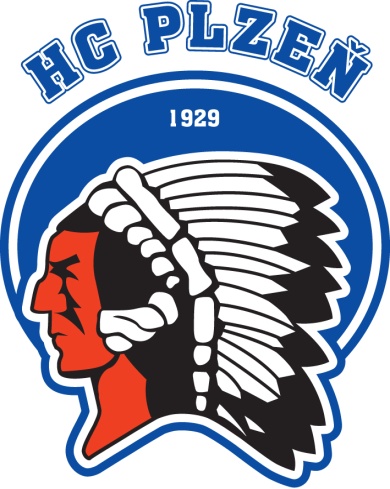 								        Michal Mařík						           Hlavní trenér Základny a Brusličky,						                vedoucí náboru HC Plzeň 1929